නිව්ස්ටෙඩ් බාලිකා විද්‍යාලය - මීගමුවඅ.පො.ස.(උ.පෙළ) 2020-2022 අධ්‍යයන වර්ෂය සඳහා අයදුම් කිරීම(අභ්‍යන්තර ශිෂ්‍යාවන් සඳහා)අයදුම්කරුවන් සඳහා උපදෙස්වර්තමානයේ ශ්‍රී ලංකාව තුළ පවතින කොවිඩ්-19 වසංගත තත්ත්වය නිසා අ.පො.ස.(උ.පෙළ) 2020-2022 අධ්‍යයන වර්ෂය සඳහා අයදුම්පත් විද්‍යුත් තැපැල්(email) පණිවිඩ ලෙස ගෙන්වා ගැනීමට තීරණය කර ඇත.මේ සමඟ ඉදිරිපත් කර ඇති ආකෘති පත්‍රයට අනුව සකස් කර ගත් අයදුම්පත ngcnegombo.app@gmail.com යන විද්‍යුත් තැපැල් ලිපිනයට 2020.05.30 ට පෙර යොමු කරන්න.විද්‍යුත් තැපැල්(email) පණිවිඩයේ මාතෘකාව(Subject) ඔබ අභ්‍යන්තර අයදුම්කරුවෙක් නම් INTERNAL ලෙසද බාහිර අයදුම්කරුවෙක් නම් EXTERNAL ලෙසද ඇතුළත් කරන්න.අයදුම්පත්‍රයේ දක්වා ඇති සියලුම තෙරතුරු සම්පූර්ණ කළ යුතු අතර අසම්පූර්ණ අයදුම්පත් ප්‍රතික්ෂේප කරනු ලැබේ.විදුහල්පතිනිය,නිව්ස්ටෙඩ් බාලිකා විද්‍යාලය - මීගමුව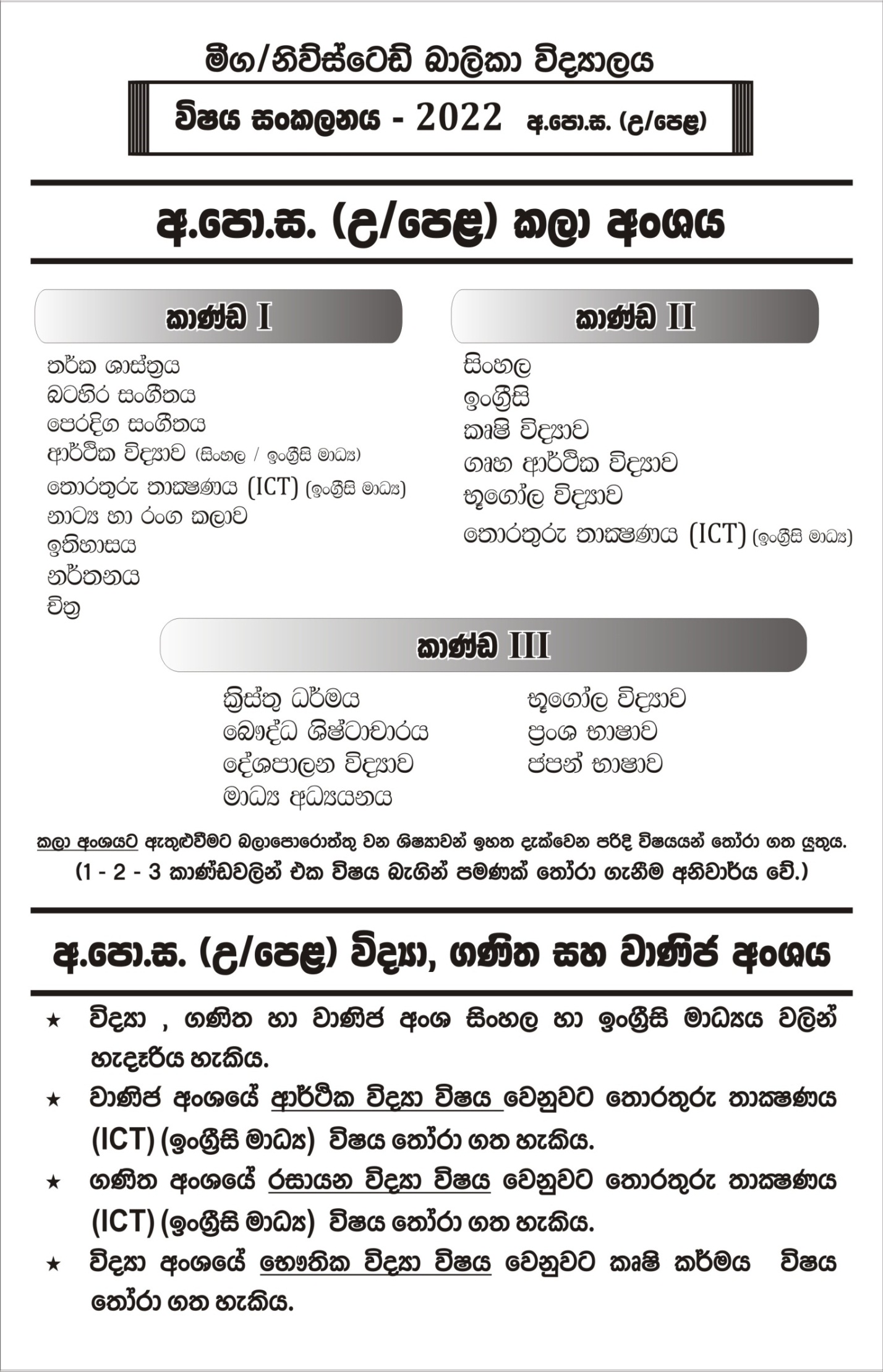 නිව්ස්ටෙඩ් බාලිකා විද්‍යාලය - මීගමුවඅ.පො.ස.(උ.පෙළ) 2020-2022 අධ්‍යයන වර්ෂය සඳහා ඇතුළත් වීමේ අයදුම් පත්‍රය(අභ්‍යන්තර ශිෂ්‍යාවන් සඳහා)ශිෂ්‍යාවගේ සම්පූර්ණ නම	:ශිෂ්‍යාවගේ මුලකුරු සමඟ නම	:උපන් දිනය			:ස්ථීර ලිපිනය			:මව / පියා / භාරකරුගේ නම	:දුරකථන අංකය		ජංගම	:			නිවස	:විද්‍යුත් ලිපිනය	:11 ශ්‍රේණියේ ඉගෙනුම ලැබූ පන්තිය		:11 ශ්‍රේණියේ පන්තිභාර ගුරුභවතාගේ නම	:පාසල් ඇතුළත් වීමේ අංකය			:අ.පො.ස.(සා.පෙළ) විභාග ප්‍රතිඵල		:ඔබ අ.පො.ස.(උ.පෙළ) සඳහා හැදෑරීමට අපේක්ෂිත ප්‍රධාන විෂයයන් සඳහන් කරන්න.				2.					3. ඉල්ලුම් කරන විෂය ධාරාවමාධ්‍යයපළමු වන වරපළමු වන වරදෙවන වන වරදෙවන වන වරවිභාග අංකය :විභාග අංකය :විභාග අංකය :විභාග අංකය :විෂයයසාමාර්තයවිෂයයසාමාර්තය123456789